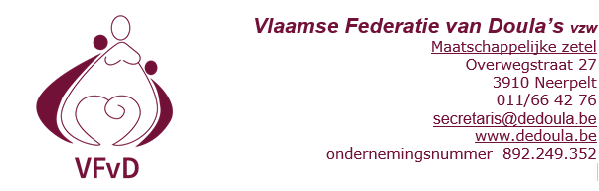 Huishoudelijk reglement
Voorliggend huishoudelijk reglement is een aanvulling op de statuten van de vzw en telt als document om te voldoen aan de informatieplicht, zoals bedoeld in de wet van 03/07/2005 betreffende de rechten van de vrijwilligers.
Artikel 1. Doel van de verenigingHet doel van de vereniging is het samenbrengen van doula’s zodat zij een continue en  kwalitatieve ondersteuning aanbieden aan de zwangere (en hun partner) voor, tijdens en na de geboorte, rekening houdend met de  “gedragscode van de Doula”. De vereniging tracht haar doel onder meer te bereiken door:•	Het versterken van de positie van de Doula•	Bijdragen aan ontwikkeling en professionalisering van Doula’s•	Het optreden als representatieve organisatie van Doula’s•	Het behartigen van de gemeenschappelijke belangen van de bij haar aangesloten doula’s.De vereniging mag workshops, infodagen, opleidingen en evenementen organiseren ter fondsenwerving. Zij mag eveneens alle activiteiten ondernemen die dit doel kunnen bevorderen. Zij kan in die zin ook, doch slechts op bijkomstige wijze, handelsdaden stellen, enkel voor zover de opbrengst hiervan besteed wordt aan het doel waarvoor zij werd opgericht.Artikel. 2. De Vlaamse Federatie van Doula’s vzw is als vereniging niet gebonden aan enige politieke partij. Niemand kan uit de vereniging geweerd worden op grond van zijn filosofische of ideologische overtuiging.
Artikel 3. Wijzigingen aan dit reglement kunnen door de raad van bestuur worden aangebracht met een eenvoudige meerderheid van stemmen als ten minste de helft van de bestuurders aanwezig of vertegenwoordigd is.
Artikel 4. LidmaatschapHet aantal leden is onbeperkt, maar moet tenminste drie bedragen. 
De vereniging kent effectieve, aspirant leden, ereleden.  De volheid van het lidmaatschap, met inbegrip van het stemrecht op de algemene vergadering, komt uitsluitend toe aan de effectieve leden.

Effectieve leden zijn diegenen die de wijziging van deze statuten ondertekenen. 
De wettelijke bepalingen zijn alleen op de effectieve leden van toepassing. 

Aspirant leden hebben zich schriftelijk aangemeld als lid bij het bestuur en zijn door het bestuur aanvaard als aspirant lid. Na het voltooien van hun opleiding tot doula kunnen zij effectieve leden worden met akkoord van het bestuur.

Ereleden zijn zij die door betrokkenheid bij de vereniging en hun kennis en/of deskundigheid met betrekking tot het werk van de doula’s op voorstel van het bestuur door de algemene ledenvergadering als zodanig zijn benoemd en die benoeming aanvaard hebben.Artikel 5: Lidmaatschap voorwaarden
Elke natuurlijke persoon of rechtspersoon die door het bestuursorgaan als lid wordt aanvaard, kan toetreden tot de vereniging. Het verzoek om toelating van een aspirant-lid moet schriftelijk worden ingediend bij het bestuursorgaan. Met de term 'lid' in deze statuten wordt uitdrukkelijk verwezen naar de effectieve leden.Een lid van de vereniging voldoet aan onderstaande voorwaarden:•	Een persoon, minimum 18 jaar oud.•	De gedragscode gelezen hebben en het formulier ‘aanvraag tot lidmaatschap’, ter bevestiging van ontvangst en acceptatie van de binnen de gedragscode opgenomen regels, ondertekend teruggestuurd hebben.•	Voldoen aan de toelatingscriteria van de vereniging, vermeld in het huishoudelijk reglement•	Door het bestuursorgaan erkend worden als doulaArtikel 6: Gedragscode
Deze gedragscode en toelatingscriteria dienen niet alleen tot bescherming van de vereniging, maar ook tot bescherming van de doula’sVan alle doula’s van VFvD vzw wordt verwacht dat zij het huishoudelijk reglement jaarlijks ondertekenen en naleven. Wanneer een lid daarin in gebreke blijft, kan de doula door het bestuursorgaan geschorst worden. De gedragscode bepaalt hoe de doula’s  zich namens de vereniging dienen op te stellen.
Volledigheidshalve volgen hier de uitgangspunten en middelen van VFvD vzw alsook de toelatingscriteria voor VFvD vzw

Algemene uitgangspunten:Een doula werkt professioneel en doordacht; de kennis en deskundigheid van de doula zijn de basis bij het uitvoeren van haar werkzaamheden. Hierbij houdt de doula  rekening met eigen fysieke en morele grenzen. De doula respecteert de opvattingen van de cliënt wat betreft leven, lijden, ziekte, sterven en dood.De doula verricht geen handelingen die buiten haar deskundigheidsgebied vallen. De doula verleent emotionele en fysieke ondersteuning aan beide partners. De doula is kundig maar mag geen medische handelingen verrichten. De doula zet zich er voor in dat andere beroepsbeoefenaren de vereiste zorg verlenen. De doula dient instemming van de cliënt te hebben alvorens ondersteuning en/of zorg aan te bieden. Gedragscode voor de doula

De doula in relatie tot de vereniging:Ken en voldoe aan je taken en verplichtingen die in de statuten en het huishoudelijk reglement zijn vastgelegd. Streef de doelstellingen van de vereniging na.Zorg ervoor dat elke doula zich een nuttig en noodzakelijk deel van de vereniging voelt.Wanneer je een verantwoordelijkheidsfunctie hebt, verzeker je er dan van dat ieder die met je samenwerkt zich een nuttig en noodzakelijk onderdeel van de vereniging voelt.Je bent verantwoordelijk voor het bewaren en het juiste gebruik van vertrouwelijk en auteursrechtelijk materiaal.Je bent verantwoordelijk voor de verenigingsgelden die je zijn toevertrouwd en voor de goede boekhouding ervan.Wanneer een lid een betalende activiteit organiseert voor andere leden, wordt de toestemming van het bestuur van VFvD vzw gevraagd.  Enkel bij toestemming  kan de naam van VFvD vzw hierbij betrokken worden.Een bijeenkomst of adressenlijst mag niet worden gebruikt ter bevordering van de verkoop van goederen of diensten van andere personen of organisaties dan VFvD vzw , zonder toestemming van het bestuur. Sta niet toe dat een bijeenkomst of publicatie van VFvD vzw wordt gebruikt voor  verkoop of promotie van goederen of diensten voor commerciële of persoonlijke winst, die de vereniging niet ten goede komt.Sta niet toe dat een bijeenkomst van VFvD vzw wordt gebruikt voor politieke, godsdienstige, racistische, seksistische of andere doeleinden. Laat ook niet toe dat politieke, godsdienstige, racistische of seksistische ideeën geuit worden in publicaties van VFvD vzw of wanneer men de vereniging vertegenwoordigt.Het copyright materiaal ontwikkeld door de vereniging, is en blijft eigendom van VFvD vzw en valt ook onder de normale  auteursrecht wetten, tenzij bepaalde andere regelingen door het bestuur getroffen zijn.Bij het geven van een interview, spreken in het openbaar of bij een privé-bijeenkomst als vertegenwoordigster van VFvD vzw of bij het schrijven van een artikel waarin je een persoonlijke mening uitdrukt over zaken die betrekking hebben op de doula ,moet je duidelijk maken dat het om jouw mening gaat en niet noodzakelijk die van de vereniging.Teksten die door VFvD vzw gepubliceerd worden, moeten vóór publicatie door het bestuur goedgekeurd worden.De doula in relatie tot de cliënt:Als de cliënt vragen of wensen heeft, kijkt de doula altijd in hoeverre de doula, binnen haar werkwijze aan deze wensen tegemoet kan komen. Als zij dit niet kan, dan geeft de doula aan waarom dit niet kan. Iedere afspraak met of toezegging aan een cliënt is bindend en moet worden nagekomen. De afspraak veranderen, verzetten of afzeggen dient te geschieden in overleg met de cliënt.De doula kan participeren in het contact tussen de barende (en partner) en  de medische hulpverleners, maar mag op geen enkele wijze het contact verstoren.Specifiek voor de zorg aan huis:” ik ben bij u te gast”. De doula gaat zorgvuldig om met eigendommen en de privacy van de cliënt. De doula zal altijd bij zichzelf dienen na te gaan of het verantwoord is bepaalde gegevens van de cliënt in de openbaarheid te brengen.Eventuele klachten handelt de doula zorgvuldig af. De doula probeert, eerst met de cliënt tot een oplossing te komen. De Doula vraagt door tot de klacht helder is. Daarna kan het bestuur van VFvD vzw  in worden geschakeld.De doula  zal de cliënt aansporen om (medische) informatie zelf te achterhalen bij de betreffende beroepsbeoefenaar. Algemene informatieverstrekking (omgaan met vragen) door de doula moet passen in de context waarin de ondersteuning gegeven wordt.De doula verzamelt alleen de gegevens die voor de ondersteuning noodzakelijk zijn. De doula zet zich er voor in dat met deze informatie zorgvuldig wordt omgegaan.De doula houdt zich aan het beroepsgeheim zoals opgesteld voor alle paramedische beroepen.De doula is vrij om een geboorteverslag aan te bieden aan de cliënt, dit kan zeker een meerwaarde zijn.De cliënt is van te voren op de hoogte gebracht over wat te doen als “eigen doula” verhinderd is.De doula in relatie tot andere zorgverleners:De ondersteuning kenmerkt zich door multidisciplinaire samenwerking op verschillende niveaus (artsen, gynaecologen, verpleegkundigen, vroedvrouwen en doula’s) . Overleg en samenwerking zijn noodzakelijk om de cliënt die ondersteuning te geven, die het meest tegemoet komt aan haar behoefte.De doula respecteert de opvattingen en deskundigheid van andere disciplines die bij de ondersteuning van de cliënt betrokken zijn.De doula blijft een professionele verantwoordelijkheid houden. Daarom is het belangrijk te weten wat de wensen van de cliënt zijn en deze indien nodig te verwoorden naar de andere hulpverleners, De aandacht van de doula is ook gericht op het duidelijk communiceren tussen cliënt en hulpverleners. De doula in relatie tot collega’s: De doula dient collega’s respectvol, beleefd, eerlijk en ter goeder trouw te behandelen.De doula is verplicht de cliënten van collega’s professioneel en integer te bejegenen.Artikel 7: Toelatingscriteria VFvD vzw  

1.	Het bestuur van VFvD vzw beoordeelt alle aanvragen tot lidmaatschap van VFvD vzw.  Om lid te kunnen worden van VFvD vzw moet men:In het bezit zijn van het certificaat van een door VFvD vzw erkende opleiding. Indien de opleiding geen melding maakt van praktische ervaring, moet de doula het volgende kunnen aantonen:Minstens drie verklaringen van moeders en/of partners waarin staat beschreven hoe ze de begeleiding van de desbetreffende doula hebben ervaren. (Gebruik hiervoor de officiële formulieren van de VFvD vzw) Het insturen van minstens drie geboorteverhalen, waarin de doula kritische zelfreflectie van de rol als doula omschrijft. 
OfBezig zijn zich te certificeren. Iemand die bezig is met de doula opleiding van VFvD vzw moet aan volgende voorwaarden voldoen:Aspirant lid worden van VFvD vzw en starten met mentorprogramma. Dit lidmaatschap duurt  2 jaar, met ondersteuning van een mentor. Het aspirant lid betaalt het lidmaatschap en het mentorprogramma voor 2 jaar bij inschrijving van de doula opleiding. (© 2022: 150 € voor 2 jaar lidmaatschap en 150 € voor 3 begeleidingen)  Het  mentorprogramma start na het volgen van de eerste module van de doula opleiding. Minstens 3 verklaringen van moeders en/of partners waarin staat beschreven hoe ze de begeleiding van de desbetreffende doula hebben ervaren. (Gebruik hiervoor de officiële formulieren van de VFvD vzw) De doula-in-opleiding kan beroep doen op haar mentor, die een ondersteunende functie heeft. De ondersteuning is op het ritme en vraag van de doula-in-opleiding, met respect voor beschikbaarheid van de mentor. Meer info te bekomen bij  mentorprogramma@dedoula.be Het insturen van minstens 3 reflectieverslagen aan de hand van reflectiecirkel uit cursus, waarin de doula kritisch haar rol als doula omschrijft. De mentor geeft feedback aan de doula-in-opleiding en aan het bestuur.Daarna wordt het aspirant lidmaatschap omgezet in een definitief lidmaatschap als men kan aantonen gecertificeerd te zijn. Het aspirant lidmaatschap leidt niet automatisch tot erkend lidmaatschap; daartoe geeft het bestuur van VFvD vzw haar oordeel.
OfErvaringsdeskundigheid kunnen aantonen. Een persoon die lid wil worden van VFvD vzw en aangeeft door ervaring doula te zijn geworden moet aan volgende voorwaarden voldoen:Aspirant lid worden van de VFvD vzw en starten met mentorprogramma. Dit lidmaatschap duurt 2 jaar, onder begeleiding van een mentor. Het aspirant lid betaalt het lidmaatschap voor 2 jaar bij aanvang van het mentorprogramma. (@2022 = 150 euro)Een extra bedrag van € 650,- (€ 150 euro administratiekosten en 5 x € 100,- per begeleiding. Dit bedrag wordt jaarlijks bepaald door raad van bestuur) wordt gevraagd om aan mentorprogramma te kunnen deelnemen en wordt bij aanvang al betaald. Dit bedrag wordt jaarlijks bepaald door raad van bestuur.minstens 10 verklaringen van moeders en/of partners waarin staat beschreven hoe de doula de begeleiding van de desbetreffende doula hebben ervaren. (Gebruik hiervoor de officiële formulieren van de VFvD vzw) De doula-in-opleiding kan beroep doen de mentor, die een ondersteunende functie heeft. De ondersteuning is op het ritme en vraag van de doula-in-opleiding, met respect voor beschikbaarheid van de mentor. Het insturen van minstens 3 reflectieverslagen aan de hand van reflectiecirkel, waarin de doula kritisch  de rol als doula omschrijft. De mentor geeft feedback aan de doula-in-opleiding en aan het bestuur.Daarna kan het aspirant lidmaatschap omgezet worden in een definitief lidmaatschap als men kan aantonen gecertificeerd te zijn. Het aspirant lidmaatschap leidt niet automatisch tot erkend lidmaatschap; daartoe geeft het bestuur van VFvD vzw haar oordeel.OF
In het bezit zijn van het certificaat van een door VFvD vzw  NIET- erkende opleiding. Indien de opleiding geen melding maakt van praktische ervaring, moet de doula aan volgende voorwaarden voldoen:Aspirant lid worden van de VFvD vzw en starten met mentorprogramma. Dit lidmaatschap duurt 2 jaar, onder begeleiding van een mentor.Het aspirant lid betaalt het lidmaatschap voor 2 jaar bij aanvang van het mentorprogramma. (@2022 = 150 euro)Een extra bedrag van € 650,- (€ 150 euro administratiekosten en 5 x € 100,- per begeleiding. Dit bedrag wordt jaarlijks bepaald door raad van bestuur) wordt gevraagd om aan mentorprogramma te kunnen deelnemen en wordt bij aanvang al betaald. minstens 5 verklaringen van moeders en/of partners waarin staat beschreven hoe ze de begeleiding van de desbetreffende doula hebben ervaren. (Gebruik hiervoor de officiële formulieren van de VFvD vzw) De doula-in-opleiding kan beroep doen op haar mentor, die een ondersteunende functie heeft. De ondersteuning is op het ritme en vraag van de doula-in-opleiding, met respect voor beschikbaarheid van de mentor.Het insturen van minstens 5 reflectieverslagen aan de hand van reflectiecirkel waarin de doula kritisch  haar rol als doula omschrijft. De mentor geeft feedback aan de doula-in-opleiding en aan het bestuur.Daarna kan het aspirant lidmaatschap omgezet worden in een definitief lidmaatschap als men kan aantonen gecertificeerd te zijn. Het aspirant lidmaatschap leidt niet automatisch tot erkend lidmaatschap; daartoe geeft het bestuur van VFvD vzw haar oordeel.
2.	Ieder effectief lid moet minimaal twee bevallingen per jaar begeleiden. Een aspirant dient binnen termijn van 2 jaar mentorprogramma drie bevallingen te begeleiden. Als (aspirant) lid ben je verplicht om bij elke begeleiding een begeleidingsregister in te vullen. Indien niet voldaan wordt aan het minimum aantal bevallingen, beslist het bestuur van VFvD vzw of het lidmaatschap wordt verlengd. 3.	Ieder lid dient minimaal tweemaal per jaar een door VFvD vzw erkende bijscholing te volgen. Indien hier niet aan voldaan wordt, beslist het bestuur van VFvD vzw of het lidmaatschap kan blijven bestaan. Aspirant leden die nog in opleiding zijn, dienen na het beëindigen van de theoretische opleiding, ook jaarlijks 2 bijscholingen te volgen zolang ze onder het mentorprogramma vallen.
4.	Ieder lid betaalt jaarlijks lidgeld van € 75,- (jaarlijks bepaald door het bestuur). Een lidmaatschap loopt van 1/1 tot 31/12 van het lopende jaar. Ieder (aspirant)lid moet de gedragscode/huishoudelijk reglement onderschrijven en naleven.Artikel 8:Einde lidmaatschapHet lidmaatschap eindigtDoor overlijden van het lidDoor opzegging/ontslagneming door het lidDoor uitsluiting  door de vereniging tijdens algemene vergaderingElk lid kan ten allen tijde uit de vereniging treden. Het ontslag moet bij aangetekend schrijven of per mail aan de voorzitter/raad van bestuur ter kennis worden gebracht.
Een lid dat  niet voldoet aan puntjes 2-3-4 van de toelatingscriteria (artikel 7) wordt geacht  ontslagnemend te zijn.
Uitsluiting door de vereniging kan alleen worden uitgesproken wanneer een lid in strijd met de statuten, gedragscode of besluiten van de vereniging handelt of wanneer het lid de vereniging op onredelijke wijze benadeelt.  De uitsluiting gebeurt door de algemene vergadering  
In afwachting van uitsluiting kan een lid geschorst worden. Geschorste leden behouden hun stemrecht zolang ze niet zijn uitgesloten.


Artikel 9: MentorprogrammaVoor wie is het mentorprogramma bedoeld?Vrouwen die lid willen worden van VFvD vzw en een opleiding bij VFvD volgdenervaringsdeskundige zijneen opleiding volgden die niet-erkend wordt door VFvD Waarom een mentorprogramma?De mentor is de aanspreekpersoon/vertrouwenspersoon voor de doula-in-opleiding tijdens de stage periode waarin de doula in opleiding minstens 3 koppels/vrouwen zal begeleiden. (afhankelijk van de toelatingsvoorwaarden)Via verbindende communicatie kan er steeds op een respectvolle manier naar gevoelens en behoeftes gepolst worden en kan er empatisch geluisterd worden naar elkaar. Om duidelijkheid te krijgen over welke doula er in de doula-in-opleiding ontstaat en zicht te krijgen op waar er behoefte aan is om verder te kunnen gaan. Hiermee willen we een cultuur van ondersteuning en samenwerking stimuleren/creëren. Ook de mentoren kunnen delen over hun eigen ervaringen. Deze ondersteuning gebeurt vanuit gelijkwaardigheid met de intentie om te kunnen bijdragen aan de groei van de ander. Hierdoor kan er een wisselwerking ontstaan en hopen we zo een netwerk van doula’s te laten groeien die elkaar kennen en ondersteunen, ook na het behalen van hun certificaat. 
Wat houdt mentorprogramma in?
Voor alle vrouwen uit bovenvermelde categorieën geldt in eerste instantie dat zij aspirant lid worden en hiervoor een online aanvraagformulier invullen. Zij worden gedurende 2 jaar lid en betalen het lidgeld voor die periode bij aanvang van hun aspirant lidmaatschap. 

Een aspirant lid kan eerder dan 2 jaar met  haar vereiste  begeleidingen klaar zijn, dan gaat het aspirant lidmaatschap, mits goedkeuring van het bestuur, over in een gewoon lidmaatschap en wordt zij gecertificeerde doula van VFvD vzw. Lidmaatschap is in beide gevallen verzekerd voor 2 jaar.
Normaal loopt een lidmaatschap bij VFvD van 1/1 tot 31/12. In geval van aspirant lidmaatschap gekoppeld aan het mentorprogramma, loopt het lidmaatschap van de datum van aanvraag nog 2 jaar. Na het beëindigen van de 2 jaar, wordt er gekeken of de doula in kwestie lid wenst te blijven en wordt er berekend hoeveel er nog moet betaald worden voor de rest van het lopende jaar.

Gedurende de periode van 2 jaar zullen de aspirant-leden bijgestaan worden door een mentor naar keuze of indien nodig toegewezen aan hen door het bestuur. De aanvraag voor mentor loopt altijd via de verantwoordelijke Leen Leysen via mentorprogramma@dedoula.be   De verantwoordelijke zal de mentor contacteren en navragen of desbetreffende mentor ruimte heeft voor het begeleiden van het aspirant-lid.
Bij minstens 3 begeleidingen zullen zij via mail/telefoon/skype/live contact houden met hun mentor. Na elke begeleiding wordt er naast het invullen van de verplichte documenten voor certificatie, een kritische zelfreflectie bezorgd aan de mentor. De mentor geeft hierover  feedback aan het aspirant lid en een kort verslag t.b.v. verantwoordelijke en het bestuur.Meer info te bekomen bij mentorprogramma@dedoula.be 

Verder gelden volgende voorwaarden:
Iemand die bezig is met de doula-opleiding van VFvD vzw moet aan volgende voorwaarden voldoen:minstens 3 verklaringen van moeders en/of partners waarin staat beschreven hoe ze de begeleiding van de desbetreffende doula hebben ervaren. (Gebruik hiervoor de officiële formulieren van de VFvD vzw) Tijdens deze 3 begeleidingen kan de doula-in-opleiding beroep doen op haar mentor, die een ondersteunende functie heeft op het ritme en vraag van de doula-in-opleiding. Het insturen van minstens 3 reflectieverslagen aan de hand van reflectiecirkel uit cursus, waarin de doula kritisch haar rol als doula omschrijft. De mentor geeft feedback naar doula-in-opleiding en naar het bestuur.
Iemand die lid wil worden van VFvD vzw en aangeeft door ervaring doula te zijn, moet aan volgende voorwaarden voldoen:10 verklaringen van moeders en/of partners waarin staat beschreven hoe ze de begeleiding van de desbetreffende doula hebben ervaren. (Gebruik hiervoor de officiële formulieren van de VFvD vzw) Tijdens minstens 5 begeleidingen kan de doula-in-opleiding beroep doen op haar mentor, die een ondersteunende functie heeft op het ritme en vraag van de doula-in-opleiding.Het insturen van minstens 5 reflectieverslagen aan de hand van reflectiecirkel, waarin de doula kritisch  haar rol als doula omschrijft. De mentor geeft feedback naar doula-in-opleiding en naar het bestuur.Een extra bedrag van 150 € instapkosten en € 100,- per begeleiding wordt gevraagd om aan het mentorprogramma te kunnen deelnemen. Dit bedrag wordt jaarlijks bepaald door raad van bestuur.In het bezit zijn van het certificaat van een door VFvD vzw  NIET- erkende opleiding. Indien de opleiding geen melding maakt van praktische ervaring, moet de doula aan volgende voorwaarden voldoen:5 verklaringen van moeders en/of partners waarin staat beschreven hoe ze de begeleiding van de desbetreffende doula hebben ervaren. (Gebruik hiervoor de officiële formulieren van de VFvD vzw) Tijdens minstens 5 begeleidingen kan de doula-in-opleiding beroep doen op haar mentor, die een ondersteunende functie heeft op het ritme en vraag van de doula-in-opleiding. Het insturen van minstens 5 reflectieverslagen aan de hand van reflectiecirkel waarin de doula kritisch  haar rol als doula omschrijft. De mentor geeft feedback naar doula-in-opleiding en naar het bestuur.Een extra bedrag van 150 € instapkosten en  € 100,- per begeleiding wordt gevraagd om aan mentorprogramma te kunnen deelnemen. Dit bedrag wordt jaarlijks bepaald door raad van bestuur.Artikel 10: Organiseren van activiteiten als lidWanneer een (aspirant)lid een betalende activiteit wil organiseren voor andere leden en hierbij de naam van VFvD gebruiken, wordt de toestemming van het bestuur van VFvD vzw gevraagd. 
Artikel 11: DiscretieplichtDe werkende leden zijn gehouden tot discretie ten overstaan van gevoelige persoonsgebonden informatie die zij zouden vernemen in het kader van hun vrijwilligerswerk en tegenover derden wat betreft de werking van VFvD vzw
Artikel 12: VergoedingenEen vrijwilligersvergoeding is enkel mogelijk na goedkeuring van het bestuur. Je hebt keuze uit 2 systemen: forfaitaire onkostenvergoeding of reële onkostenvergoeding.  Per kalenderjaar en Per vrijwilliger wordt er 1 systeem gekozen.  De 2 systemen zijn niet te combineren! Forfaitaire onkostenvergoedingDe vereniging voorziet een vergoeding voor de vrijwilligersactiviteiten. In 2021 stijgt de vrijwilligersvergoeding: maximum €34,71 euro per dag en 1.388,40(Of)Reële kostenvergoedingDe leden kunnen geen aanspraak maken op vergoedingen voor hun prestaties in dienst van de vereniging. De vereniging betaalt de werkende leden wel de volgende reële onkostenvergoedingen (zelf kiezen):
-onkostenvergoeding voor verplaatsingen in opdracht van de vereniging, met een maximum van 24 000 km per jaar-onkostenvergoeding voor materiaal aangekocht in naam en voor rekening van de verenigingDe werkende leden maken de bewijsstukken voor de gemaakte kosten die voorkomen in hiervoor vermelde lijst over aan de organisatie, met vermelding van de volgende gegevens, m.n.:
-voor de km-vergoedingen: onkostenstaten met vermelding van de datum van verplaatsing, beginpunt en eindpunt van de verplaatsing, en het aantal werkelijk afgelegde kilometer; 
-voor de andere kosten: onkostennota, factuur of andere bewijskrachtige gegevens waaruit deze kosten blijken., bij voorkeur op naam van VFvD gefactureerd.De onkostenvergoedingen worden betaald door: vzw Vlaamse Federatie van Doula’s, met maatschappelijke zetel te 3910 Pelt, Overwegstraat 27 met als ondernemingsnummer 0892 249 352Artikel 16; VerzekeringenDe vereniging heeft een algemene verzekering Burgerrechtelijke
Aansprakelijkheid en lichamelijke ongevallen afgesloten voor de vereniging en de werkende leden bij VFvD vzw bij Ethias met polisnummer  45.336.102, Hieronder vallen alle activiteiten die georganiseerd worden door VFvD vzw. Alle leden zijn verzekerd bij deelname aan deze activiteiten (workshops, beurzen,...)De wijzigingen met betrekking tot de franchise en de maximale tussenkomst door de verzekering worden door de vereniging aan de vrijwilligers meegedeeld.